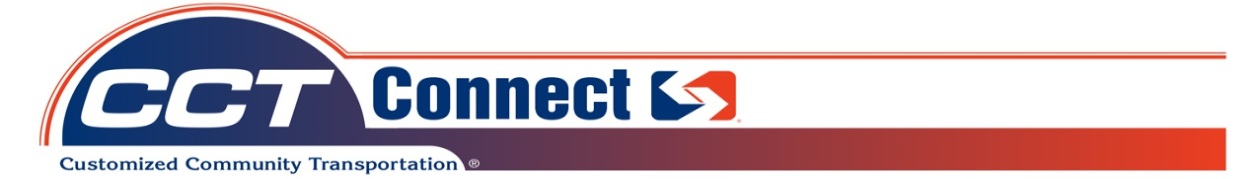 ADA VISITOR REGISTRATION FORMName:                                            (Last)                                            (First)                                   (Middle I)Address:                                    									Apartment	City or town:                                                                                                  State                                   ZipDate of birth:                                          (Month)                      (Day)                                                  (Year)Home phone number                       Email address                                                Fax Number:(         )									             (          )In case of emergency notify:Name:                                                                                                                     Phone Number									            (         )Type of disability___Physical       ___Visual              Please describe _____________________________________________________ ___Hearing       ___Mental             ___________________________________________________________________Do you use a wheelchair or other mobility aid?  	___Manual/Wheelchair  ___Motorized Wheelchair     ___Scooterchair     ___Other describe____________________                             ___Cane/Crutches        ___Walker    ___Guide Dog   ___Portable Oxygen           ______________________________If you use a manual wheelchair, can you transfer to a seat?          Weight with chair_____Yes           _____NoDoes your disability prevent you from using accessible bus or rail transit?_____Yes           _____NoDo you require an attendant to use lift-equipped  buses?_____Yes           _____No             _____SometimesI certify that the above statements are true and correct to the best of my knowledge. I understand that supplying false information can disqualify my application and/or subsequent registration.Applicant Signature:Applicant Unable to sign: This form signed and certified on behalf of applicant by:Name:                                                                                                       Relationship to applicant:Mail Completed Form to: Southeastern Pennsylvania Transportation Authority1234 Market Street, 4th Floor, Philadelphia, PA 19107-3780    (215)580-7145 fax (215) 580-7132 Email: CCTVisitorApplication@Septa.org